муниципальное дошкольное образовательное учреждение«Детский сад №317 Красноармейского района Волгограда»Мастер-класс для педагогов дошкольных учреждений«Технология – лэпбук, и её практическое применение в педагогической деятельности»Авторы: Старший воспитатель, высшей категорииМОУ Детский сад № 317Бобнева Наталья Степановна,Воспитатель, первой категорииМОУ Детский сад № 317Пивнева Людмила Николаевна2018-2019г.Мастер-класс «Технология - лэпбук и её практическое применение в педагогической деятельности».Цель мастер-класса: повысить мотивацию педагогов к созданию тематической папки лэпбук.Задачи:- познакомить педагогов с тематической папкой лэпбук и способами её создания;- рассмотреть лэпбук как вид совместной деятельности детей и взрослых и его значение для развития ребенка;- создать условия для плодотворного общения участников мастер-класса с целью развития творческого мышления, фантазии педагогов, выполнить лэпбук.Форма проведения мастер-класса:- лекция с элементами презентации +практическая работа.Оформление:- презентация по теме мастер-класса;- образцы лэпбуков;Материалы и инструменты для работы:- распечатанные шаблоны лэпбука;- белая и цветная бумага для печати формата А4;- ножницы;- клей-карандаш;- цветные карандаши, фломастеры, разноцветные ручки.Структура мастер – класса:1. Вступительная часть.Объявление темы и цели мастер-класса. Содержание мастер-класса в целом и его отдельных составных частей.2. Теоретическо - демонстрационная часть.Знакомство с лэпбуком.Значение лэпбука для развития ребенка.Основные этапы выполнения лэпбука.3. Практическая часть.Освоение приемов выполнения лэпбука.Изготовление лэпбука на тему: «Транспорт».4. Подведение итогов.Ход мастер-класса.Вступительная часть. Организационный момент. Встреча и размещение участников.- Здравствуйте, уважаемые коллеги! Тема нашего мастер-класса сегодня «Технология-лэпбук и её практическое применение в педагогической деятельности».- Что такое лэпбук? Лэпбук (Lapbook в переводе с анг. lap–перекрывать, скреплять; book - книга) или как его еще называют тематическая или интерактивная папка – это папка с кармашками, окошками, мини-книгами и всевозможными вкладками, в которую собран материал на определенную тему, которую мы хотим проработать.Лэпбук обычно выглядит как интерактивная книжка, информация в которой представлена в виде открывающихся окошек, вынимающихся и разворачивающихся листочков и прочих забавных деталей. Они, с одной стороны, призваны привлечь интерес ребенка к самой папке. А с другой стороны, это прекрасный способ подать всю имеющуюся информацию в компактной форме.2. Теоретическо - демонстрационная часть.- Лэпбук – сравнительно новое средство обучения. По своей структуре и содержанию он доступен детям дошкольного возраста. Это игра, творчество, познание и исследование нового, повторение и закрепление изученного, систематизация знаний и просто интересный вид совместной деятельности взрослого и ребенка.Лэпбук отвечает требованиям ФГОС ДО к предметно-развивающей среде:- обеспечивает возможность общения и совместной деятельности детей и взрослых, а также возможности для уединения;- учитывает возрастные особенности детей,- содержательно-насыщенный, вариативный, доступный и безопасный.- обеспечивает игровую, познавательную, исследовательскую и творческую активность всех воспитанников, эмоциональное благополучие детей во взаимодействии с предметно-пространственным окружением; возможность самовыражения детей.Рекомендуемый возраст занятий по лэпбукам – от 4 лет и выше.Разновидности тематических папокВ зависимости от назначения:учебные; игровые; поздравительные.В зависимости от формы:стандартная книжка с двумя разворотами;папка с 3-5 разворотами;книжка-гармошка;фигурная папка.Что нужно, чтобы сделать лэпбук?Для создания лэпбука нам понадобятся такие материалы: Лист плотной бумаги формата А3 или картонная папка;Белая и цветная бумага для принтера формата А4;Ножницы простые и фигурные;Клей-карандаш;Цветные карандаши, фломастеры, разноцветные ручки;Стиплер. Скотч;Безграничная фантазия.- Определимся с темой будущего лэпбука. Тема может быть любой, в зависимости от цели создания лэпбука. Тема может быть любая, например: весна, насекомые, транспорт, художники и т.п. - После того, как мы выбрали тему, нам надо составить план будущего лэпбука. Ведь лэпбук - это не просто книжка с картинками. Это учебное пособие, поэтому необходимо продумать, какие под темы включить в лэпбук, чтобы полностью раскрыть тему. А для этого нужен план того, что мы хотим в этой папке рассказать.Например, сделаем лэпбук на тему: «Транспорт». Составим план того, что будет в лэпбуке:- Виды транспорта;- Загадки о транспорте;- Знаки по ПДД- Пазлы «Собери автомобиль»- Разложить знаки по ПДД по группам.- Теперь надо придумать, как в лэпбуке будет представлен каждый из пунктов плана. Для этого нам нужно нарисовать макет. Здесь нет границ для фантазии. Формы представления могут быть любые: и текст, и игры, и развивающие задания. Потом задуманное рисуем на черновике: листе А4, сложенном в виде лэпбука. Так будет легче понять, как расположить все элементы.-  Вся информация размещается на разных элементах: в кармашках, блокнотиках, мини-книжках, книжках-гармошках, вращающихся кругах, конвертиках разных форм, карточках, разворачивающихся страничках и т.д. и т.п.3. Практическая часть.- Возьмём лист ватмана размера А3, сложим его в виде папки.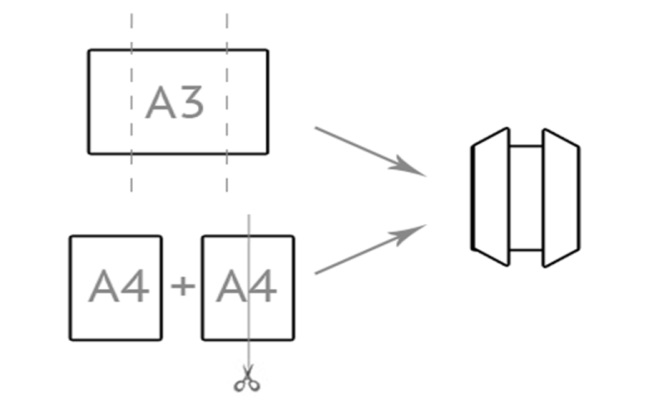 Вырезаем детали, приклеиваем все на свои места. Подведение итогов.Я постаралась рассказать обо всех этапах создания лэпбука. Подведем итог. Составим алгоритм создания лэпбука:Выбор темы лэпбука.Составление плана.Создание макета.Распечатка необходимых материалов.Осуществление технологического процесса.Презентация (показ готового изделия).